Региональный этап Всероссийского конкурса юных исследователей окружающей средыПроектно-исследовательская работа на тему:«Изучение влияния различных частей спектра света на рост растений»Номинация: Ботаника и экология растенийАвтор:Кирилл Теплицкий, 13 лет;МБУ ДО "ДДТ" Детский Технопарк"Изобретариум", г. РеутовРуководитель проекта:Тужилин Андрей НиколаевичПедагог дополнительного образованияМБУ ДО "ДДТ" Детский Технопарк"Изобретариум", г. Реутовг. Реутов2020 г.АннотацияВ современном мире с учетом стремительно растущего населения планеты в условиях неизменности площади земли прогнозируется недостаток продуктов питания. Людям все больше приходится полагаться на выращивание растений в искусственных условиях, поэтому определение какие условия наиболее благоприятны для роста растений является актуальным вопросом.Целью работы является исследование влияния различных участков спектра видимого света на рост и развитие растений. Исходя из поставленной цели, в ходе работы были решены следующие задачи:1)	разработана и создана экспериментальная установка для проведения опытов;2)	проведены опыты по изучению влияния различных частей видимой части спектра на рост и развитие растений;3)	сделать выводы и определены цели дальнейшей работы.В работе применены методы: наблюдение, эксперимент. Исследовано влияние различных участков спектра на рост кресс-салата. Данное растение растет очень быстро, что позволяет провести в короткие сроки серию экспериментов и произвести оценку влияния света на рост растения в короткие сроки.Была разработана и создана экспериментальная установка, электрическая схема и программное обеспечение для устройства. Более подробно информация, а также эскизы, чертежи, схемы экспериментальной установки приведены в тексте работы. В первом непрозрачном боксе было создано освещение зеленым светом, во втором красным цветом, в третьем синим цветом, в четвертом - белым светом и пятый бокс из оргстекла не освещался, и растение в нем находилось в естественном освещении. В ходе эксперимента измерялся рост и ширина листьев при помощи линейки.Результаты эксперимента показали, что лучше всего кресс-салат рос под синим светом и белом освещении. Таким образом, можно сделать вывод о том, что цвет освещения (часть спектра видимого света) оказывает значительное влияние на рост растений. Данная проектно-исследовательская работа привлечет внимание моих сверстников к изучению растений, повысить интерес к ботанике, а созданная экспериментальная установка позволит легко провести школьникам аналогичные исследования.Введение.Причины, по которым я выполнил данную работу.Мой любимый предмет в школе- биология. На одном из уроков по биологии я прочитал в учебнике, что для прорастания семян и развития из них растений нужны: вода, температура и воздух (фотография № 1). «А как же свет?» – подумал я. Так как про свет информации в учебнике я не обнаружил, то решил провести эксперимент, который показал бы как влияет свет на рост и развитие растений. 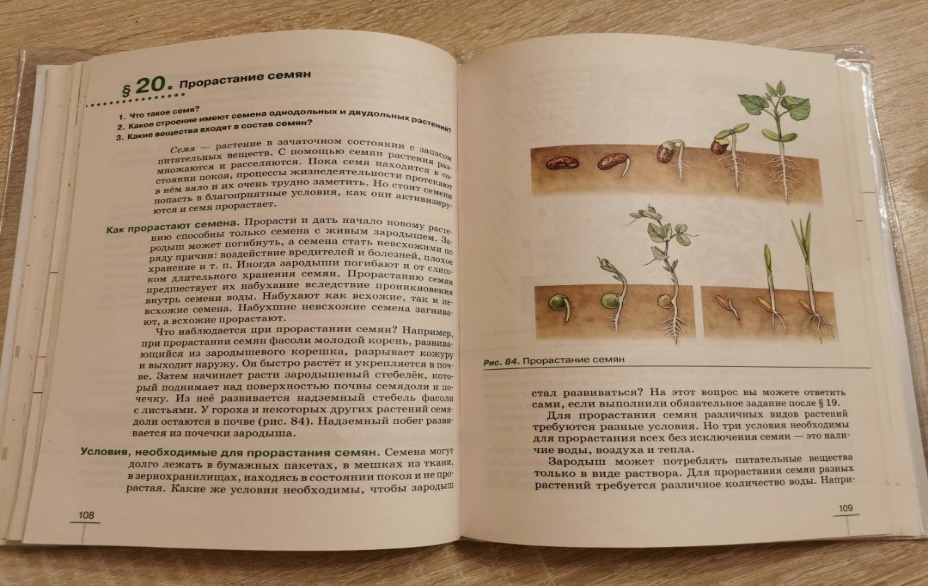 Фотография №1. Учебник по биологии за 6 класс. Тема «Прорастание семян».Различные растения обладают общими признаками, наиболее важными из которых являются наличие хлорофилла и способность на свету образовывать органические вещества из неорганических — фотосинтез. На уроке биологии я узнал, что свет оказывает большое и разностороннее влияние на темпы и характер роста растения. Растения используют свет двумя путями: во-первых, как энергетический ресурс (свет служит источником энергии для синтеза органических веществ — фотосинтез); во-вторых, как сигнал или источник информации. От света к цвету.Солнечный свет — луч белого цвета. Но всем известен опыт, что если на пути луча солнечного света поставить стеклянную призму, то большая часть света пройдет через стекло, и можно увидеть разноцветные полосы на другой стороне призмы. Луч разделится на 7 новых цветов: красный, оранжевый, желтый, зеленый, голубой, синий, фиолетовый. Это говорит о том, что белый свет состоит из этих семи цветов.Видимый свет (видимое излучение) — это электромагнитная волна, так вот, те разноцветные полосы, которые получились после прохождения солнечного луча через призму – есть отдельные электромагнитные волны. То есть получаются 7 новых электромагнитных волн.  Когда все семь волн излучаются одновременно, мы видим спектр цветов. Если совсем просто сказать, то спектр видимого света – это смесь цветов, из которых состоит белый свет (цвет) [1].Видимый свет (видимое излучение) — это электромагнитная волна, так вот, те разноцветные полосы, которые получились после прохождения солнечного луча через призму – есть отдельные электромагнитные волны. То есть получаются 7 новых электромагнитных волн.  Когда все семь волн излучаются одновременно, мы видим спектр цветов. Если совсем просто сказать, то спектр видимого света – это смесь цветов, из которых состоит белый свет (рисунок №1).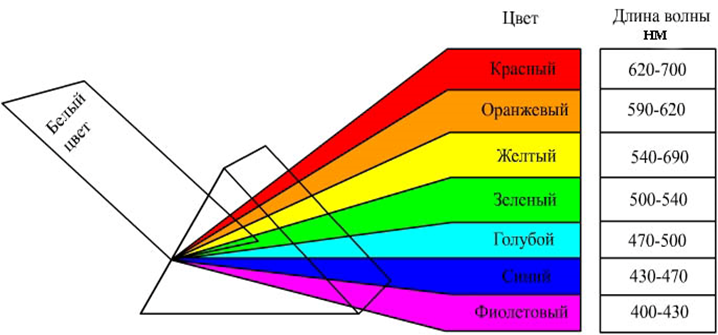 Рисунок.1 Спектральный состав видимого цвета.Но только ли путем сложения семи основных цветов мы можем получить белый цвет? В результате научных исследований и практических экспериментов было установлено, что все цвета, которые способен воспринимать человеческий глаз, можно получить смешиванием всего лишь трех основных цветов: красный, зеленый, синий. Если с помощью смешивания этих трех цветов можно получить практически любой цвет, значит можно получить и белый цвет! (Рисунок № 2)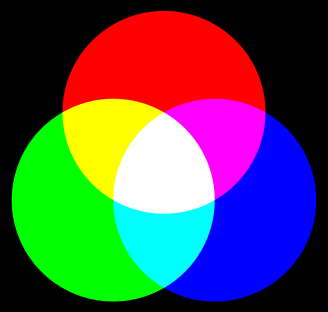 Рисунок № 2. Результат наложения красного, зеленого и синего цветов.Исходя из этого, для эксперимента в работе я решил выбрать красный, синий, зеленый и белый цвета.Актуальность.В современном мире прогнозируется недостаток продуктов питания с учетом стремительно растущего населения планеты в условиях неизменности площади земли. Людям все больше приходится полагаться на выращивание растений в искусственных условиях, поэтому определение, какие условия наиболее благоприятны для роста растений является актуальным вопросом (фотография №2). 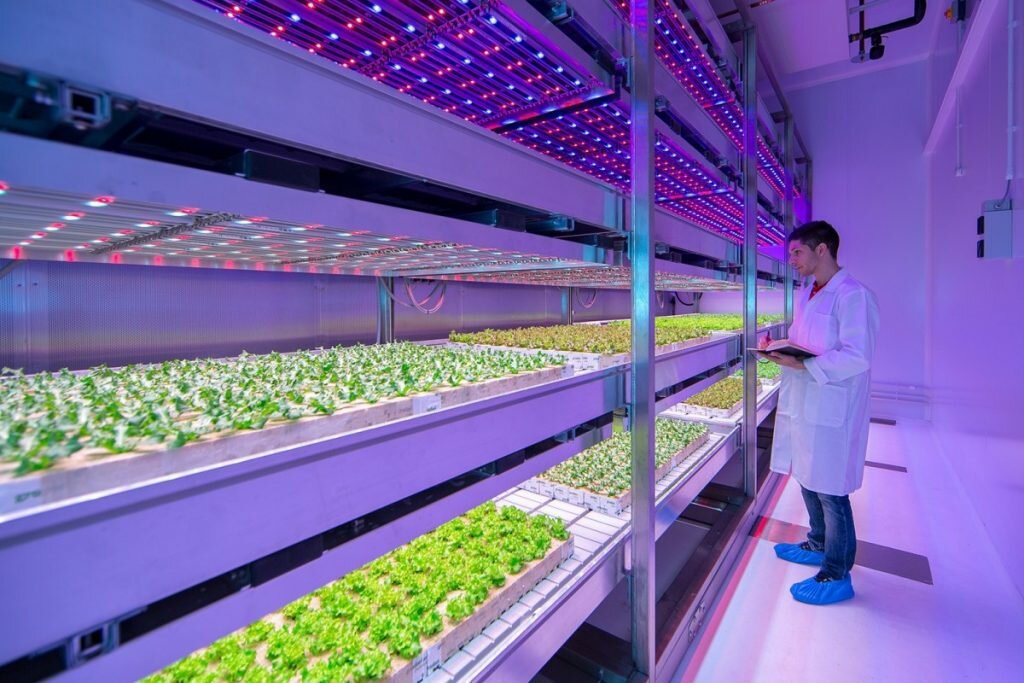 Фотография № 2. Выращивает растения в многоярусной теплице в искусственных условиях.Постановка и решение задач проектно-исследовательской работы.Цель и задачи.Целью моей работы стало исследование влияния различных участков спектра видимого света на рост и развитие растений. Исходя из поставленной цели, в ходе работы необходимо было решить следующие задачи:1) разработать и создать экспериментальную установку для проведения опытов;2) провести опыты по изучению влияния различных частей видимой части спектра нарост и развитие растений;3) сделать выводы и определить цели дальнейшей работы. Объект исследования: растения (кресс-салат).Предмет исследования: влияние различных участков спектра видимого света на рост и развитие растений.Методы исследования: наблюдение, измерения, опытные сравнени, поиск информации в литературе и интернете, чтение книг и статей.Новизна работы.Новизна моей работы заключается в том, что мною будет разработана экспериментальная универсальная установка, которая позволит провести различные опыты по исследованию влияния различных участков спектра видимого света на рост и развитие растений в автоматическом режиме.Проектно-исследовательская часть.В ходе работы был разработан и изготовлен прототип экспериментальной установки (часть электроники) и подобрано растение для проведения эксперимента и проведен эксперимент (часть биологии).Разработка прототипа экспериментальной установки.Для эксперимента мною были изготовлена экспериментальная установка, состоящая из пять коробок (боксов) – четыре из шлифованной фанеры толщиной 3 мм и одна коробка из оргстекла толщиной 3мм. Каждый бокс представляет собой пятиугольную призму. Боксы из фанеры (непрозрачные боксы) имеют назначение ограничить попадание на растения естественного света, чтобы в боксе был лишь тот видимый спектр лучей, на который я и ставлю эксперимент. В верхней части непрозрачных боксов размещены по 12 светодиодов RGB мощностью 2,88 Вт (рисунок №3). Управление светодиодами осуществляется микроконтроллером Arduino (рисунок №4) при помощи драйвера мотора на микросхеме L298 (рисунок №5). Разработанный прототип экспериментальной установки позволяет установить в непрозрачных боксах любое сочетание цветов R(красный) G(зеленый) B(синий) видимого света. Также из шлифованной фанеры я сделал специальную подставку под боксы, которая также является и транспортным контейнером и информационным тяблом – размещен экран LCD1302 (фотография №6).В первом непрозрачном боксе было создано освещение синим светом, во втором красным цветом, в третьем белым цвете, в четвертом – зеленым цветом и пятый бокс из оргстекла не освещался, и растение в нем находилось в естественном освещении.Для изготовления корпусов в ходе работы над проектом я разработал чертежи в программе Fusion360, и они были вырезаны из листовой фанеры и оргстекла на лазерном гравере. Разработана электрическая схема и программное обеспечение для всего устройства. 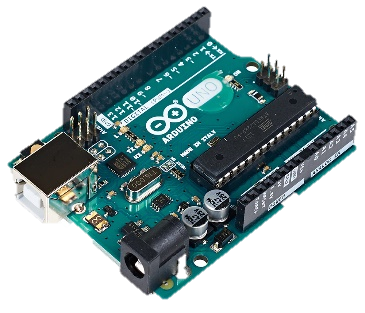 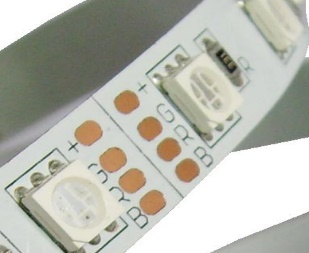 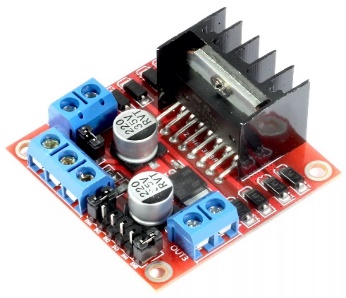 Рисунки № 3 RGB лента               Рисунки №4 Arduino       Рисунки №5 Драйвер L298.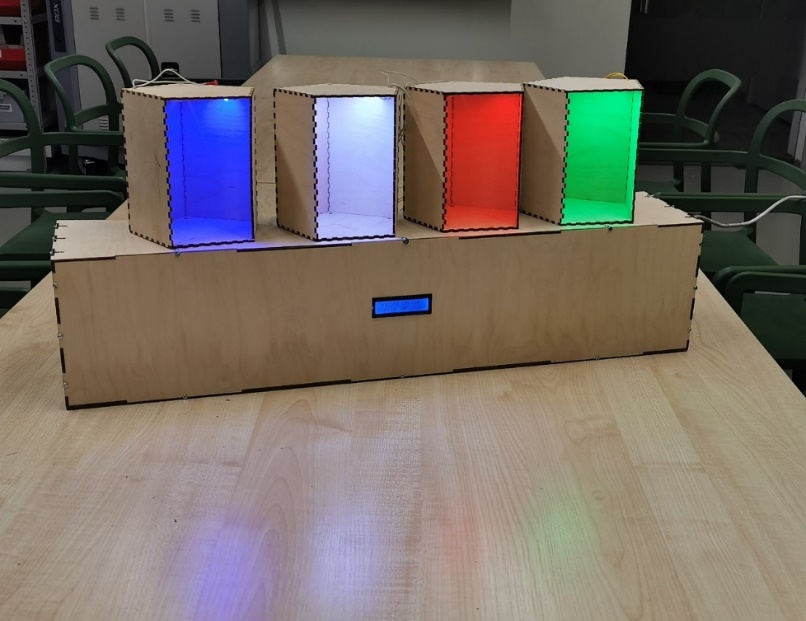 Фотография №6. Внешний вид экспериментальной установки.Подготовка и посадка растений. Для проведения эксперимент я купил пластиковые стаканчики и семена кресс -салата «Данский» (фотография №4). В стаканчики положил обычные ватные диски, насыпал на диски семена, смочив их затем из пульверизатора простой фильтрованной водой, накрыл стаканчики пленкой для тепла, чтоб семена скорее проросли (фотография №5). Выбранное мною для эксперимента растение было кресс-салат «Данский».Обоснование выбора данного растения в моем эксперименте: - данное растение растет очень быстро (10-14 дней), что позволяет провести в короткие сроки серию экспериментов и произвести оценку влияния света на рост растения;- растение неприхотливое и растет при 15 – 17 градусах (актуально для февраля месяца);- нуждается в поливе один раз в день;-растет не очень высоко, что помогает содержать его в довольно небольшом боксе.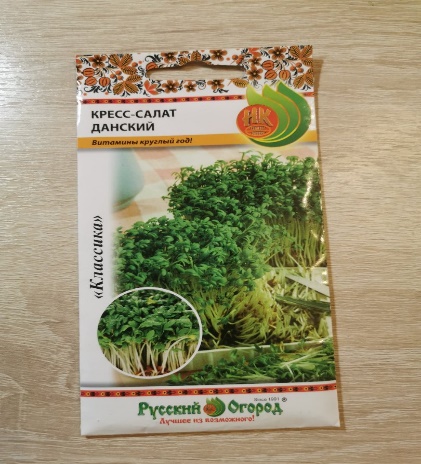 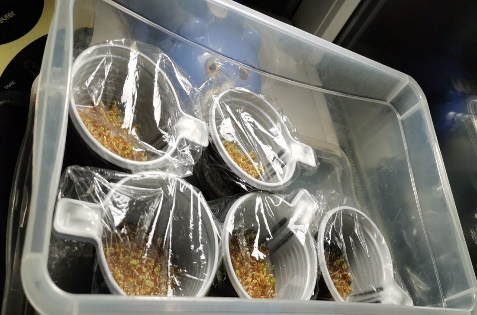 Фотография № 4                        Фотография № 5Эксперимент №1Когда семена только проросли (1.5 см), стаканчики были помещены в четыре бокса с разным освещением: синий, красный, белый, зеленый (фотография № 6)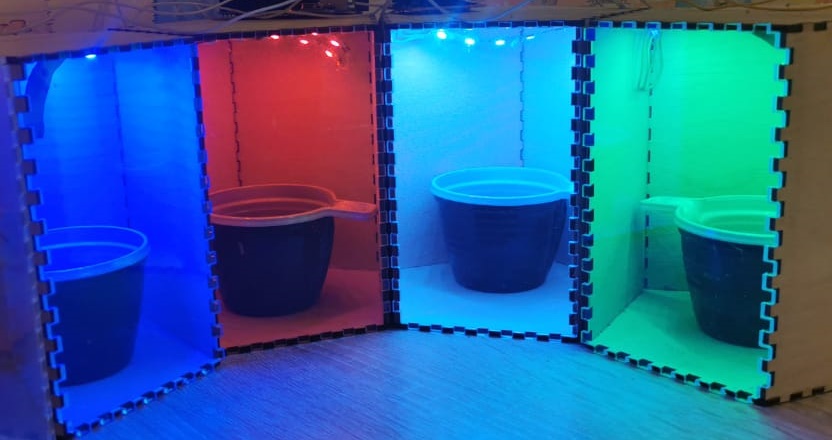 Фотография №6. Помещенные в боксы пророщенные семена.Результаты эксперимента № 1В ходе эксперимента каждый день мной были произведены замеры выросших растений, визуальная оценка их внешнего состояния и фотографирование 3 и 5 дней выращивания (таблица № 1, приложение №1 фототаблица эксперимента № 1 )Таблица №1. Результаты роста растений эксперимент №1.Результаты:Растения, освещенные синим светом, давали хороший рост, вид растений был здоровым, светло-зеленого оттенка.. Растения, освещенные красным светом, первоначально дали быстрый и высокий рост, но в последствии листья пожелтели и засохли.  Растения, освещенные белым светом, дали небольшой рост, но ростки были здоровыми, с темно-зелеными листьями, более крупные по сравнению с другими образцами.Растения, освещенные зеленым светом, практически не давали рост и на третий день не развиваясь стали погибать.Эксперимент № 2Меня заинтересовали результаты первого исследования, и я решил провести еще один эксперимент.Что я добавил:5-ый бокс для проращивания при естественном свете (фотография № 7);Посадил семена кресс салат не только на вату, но и в землю (фотографии №8,9);Разместил проросшие семена под разным освещением уже в более окрепшем виде (2,5см);Бокс для проращивания при естественном свете;Семена, посаженные на вату;Семена, посаженные в землю. 7    8     9  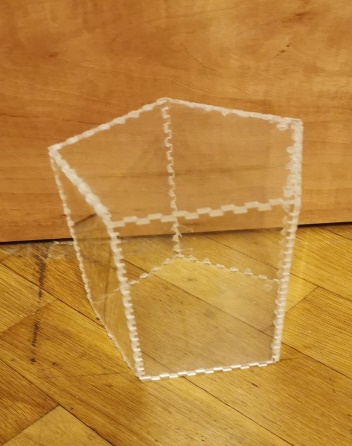 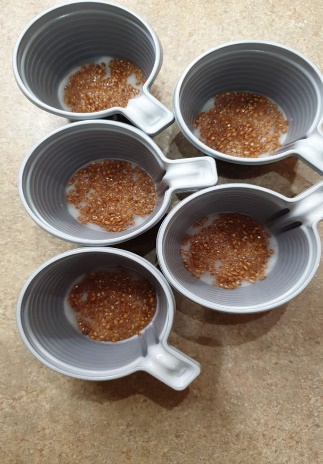 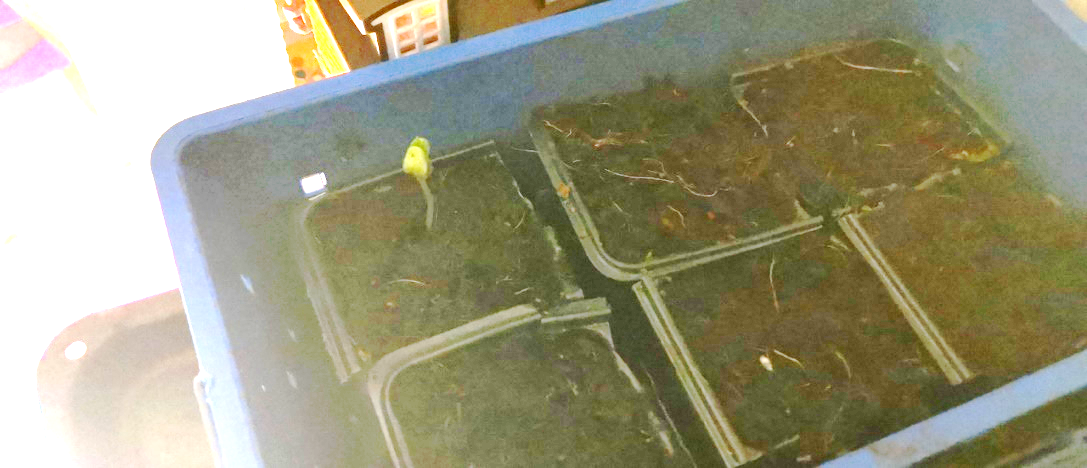 Фотографии №7,8,9Цель данного эксперимента: узнать влияет ли наличие почвы на рост и развитие растений при различном освещении.Результаты эксперимента № 2В ходе эксперимента один раз в три дня мной были произведены замеры выросших растений, визуальная оценка их внешнего состояния и фотографирование 3 и 9 дней выращивания (таблица № 2, приложение №2 фототаблица  эксперимента № 2).Таблица № 2. Результаты роста растений эксперимент № 2.Растения, освещенные синим цветом в грунте и без него хорошо росли, имели здоровый вид, крупные, раскрытые листья зеленого цвета;Растения, освещенные красным цветом, хорошо росли. У растений, выращенных в грунте, внешний вид практически не отличался от растений, освещенных синим цветом, однако сами ростки имели более светло- зеленый цвет и более мелкие листья. А у растений, выращиваемых без грунта, были мелкие, скрученные, не все раскрывшиеся листья. В конце опыта единичные растения без грунта стали увядать;Растения, освещенные белым светом дали самый маленький рост, но сами растения были крепкие, листья крупные, темно-зеленые;Растения, освещенные зеленым светом, росли немного хуже, чем освещенные красным и синим цветом, стебли были тонкие, ломкие, листья мелкие, неразвитые, светло –зеленые. У растений, выращиваемых без грунта листья были не раскрывшиеся, скрученные. В конце опыта некоторые растения без грунта стали увядать;Растения, освещенные естественным светом хорошо выросли, но были тонкие, погнулись вниз, листья были мелкие, светло-зеленые, сказывалось отсутствие хорошего солнечного света.Выводы и формулировка результатов.По результатам работы можно сделать основной вывод - цвет освещения влияет на рост и развитие растения.Самыми благоприятными цветами освещения для растения всех видов посадки оказались синий, белый, а красный для растений, выращиваемых в грунте;Растения, выращиваемые при естественных условиях очень сильно зависят от наличия солнечного света;Не самыми благоприятными цветами, особенно для растений, выращиваемых без грунта, стали красный и зеленый; Растения, выращиваемые в грунте, получаются более рослыми и крепкими, стабильнее переносят неблагоприятные условия;Чем сильнее проросли растения, тем они лучше переносят изменения окружающей среды;Таким образом, можно сделать вывод о том, что цвет освещения (часть спектра видимого света), а также наличие грунта оказывает значительное влияние на рост растений.Данная проектно-исследовательская работа привлечет внимание моих сверстников к изучению растений, повысить интерес к ботанике, а созданная экспериментальная установка позволит легко провести школьникам аналогичные исследования. Результаты опытов могут использовать педагоги на уроках биологии и физики.Считаю, что мне нужно продолжать изучение влияние света на растения. Точно зная действие каждого участка солнечного спектра на овощные и другие культуры, можно создать для искусственно-выращиваемых растений наиболее благоприятные условия для получения максимальной урожайности с минимальными финансовыми затратами.Направление дальнейшей работы:Дополнить установку источниками инфракрасного и ультрафиолетового света. Это позволит моделировать более сложные и комплексные условия освещения;Добавить в каждый бокс датчик температуры и влажности и выводить их значения на LCD экран, осуществлять регистрацию измерения на карту памяти или в «облачное хранилище данных»;Оснастить бокс небольшими вентиляторами, для того что бы можно было влиять на температуру и влажность в экспериментальном боксе;Автоматизировать процесс проведения эксперимента – в микроконтроллер заносятся все параметры в микроконтроллер (продолжительность, интенсивность каждого источника света, необходимая температура) и эксперимент проводится при минимальном участии школьника.Список литературы:https://habr.com/ru/post/202966/;http://fizrast.ru/razvitie/rost/vneshnii-usloviya.html ;Биология. 6 класс. Учебник. Пасечник В.В. 2018.;Книга «Электроника для начинающих», Плат Ч;Книга «Изучаем Arduino. Инструменты и методы технического волшебства» Джереми Блум.Приложение №1 Фототаблица эксперимента № 1День 3: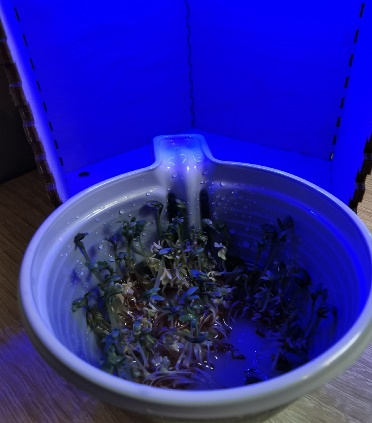 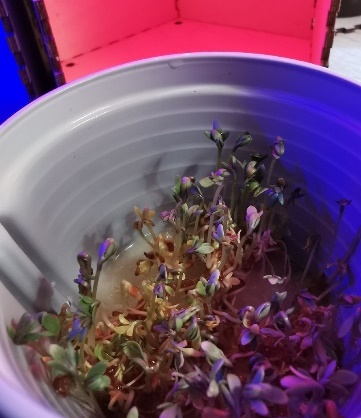 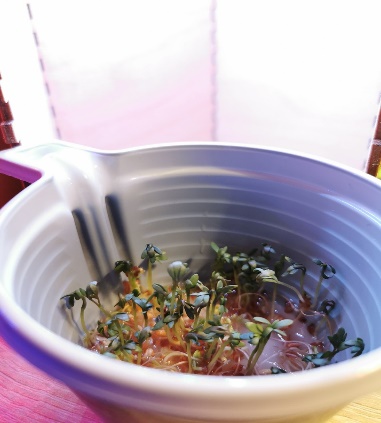 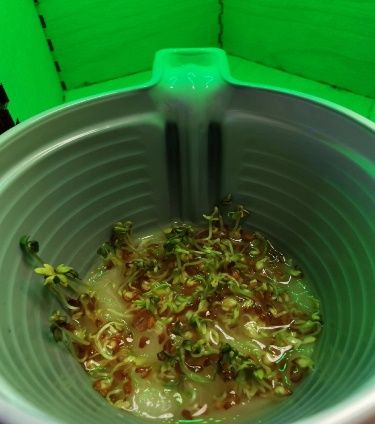 День 5: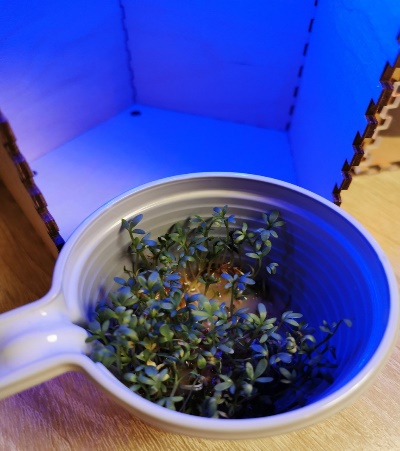 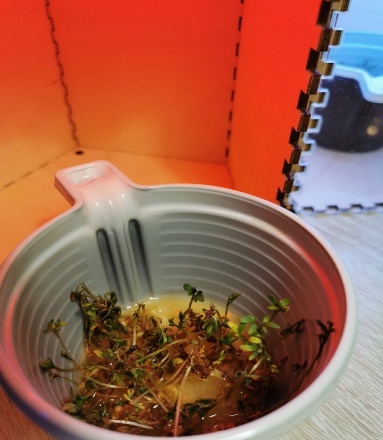 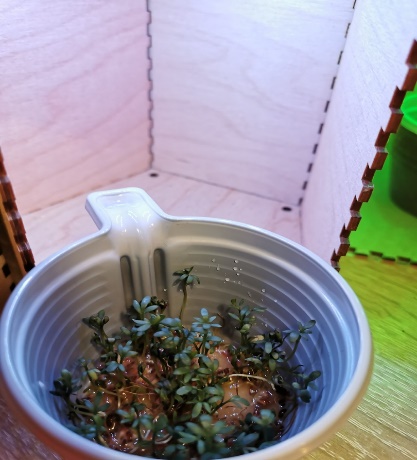 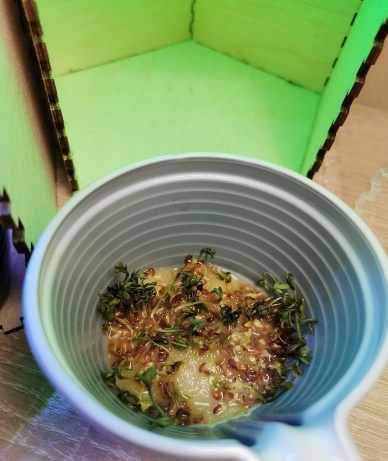 Приложение №2 Фототаблица эксперимента №2День 3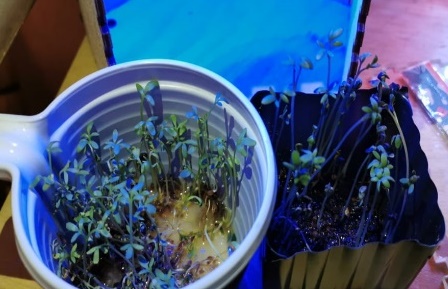 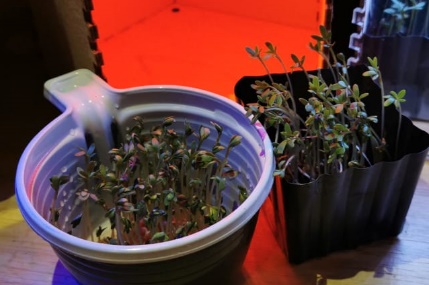 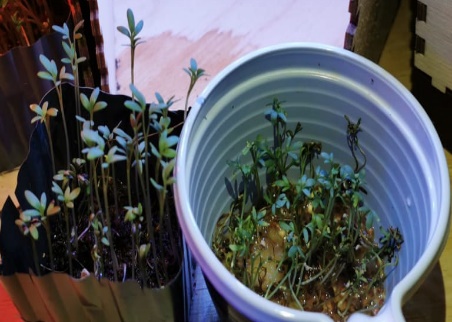 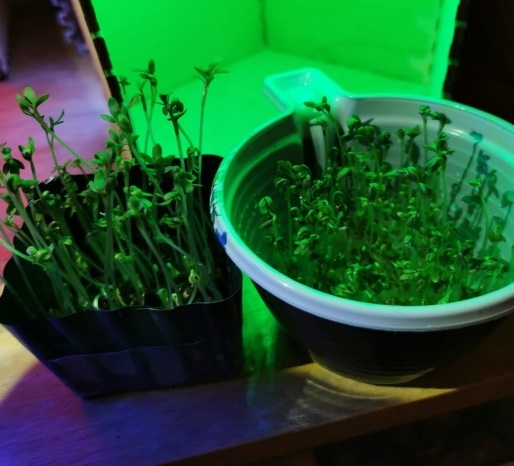 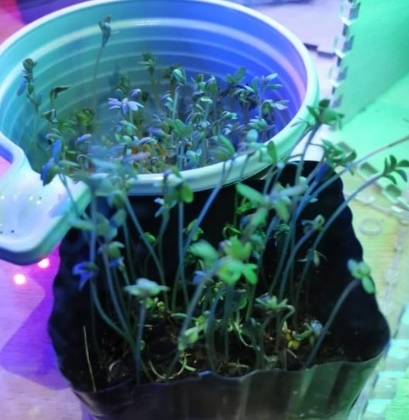 День 6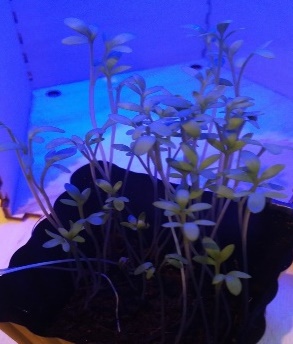 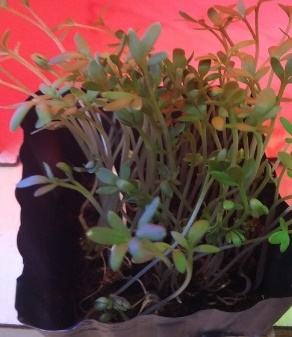 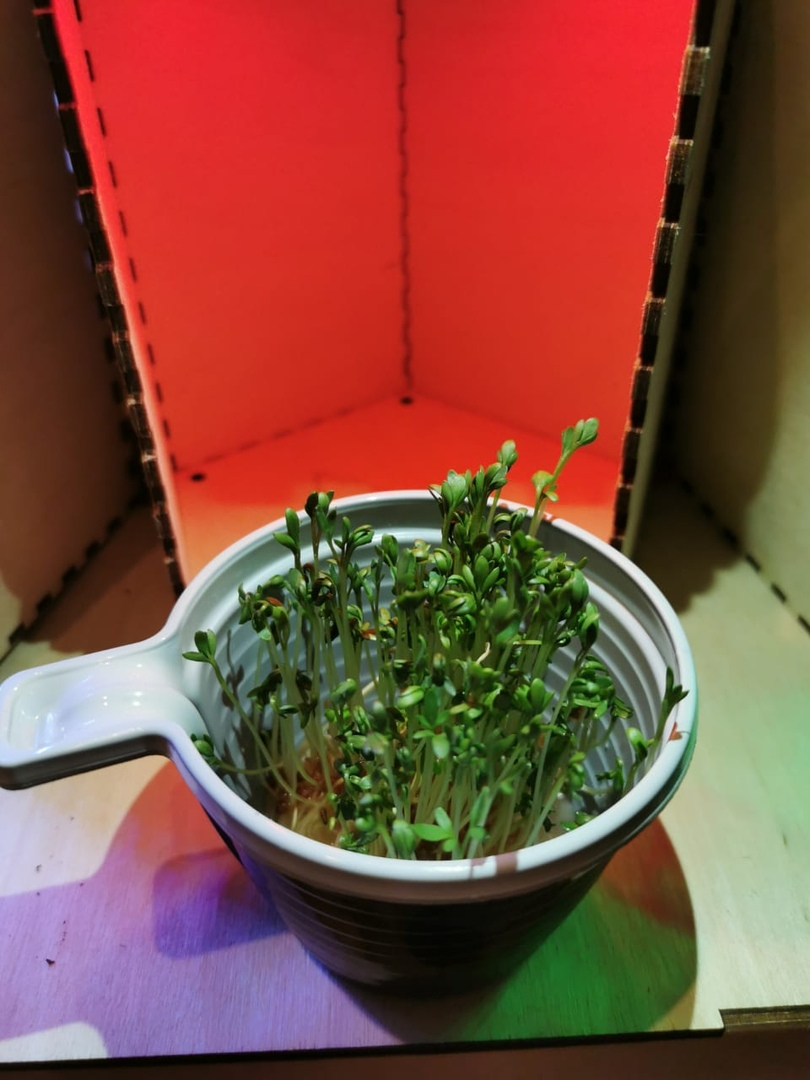 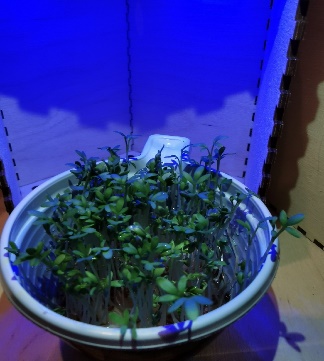 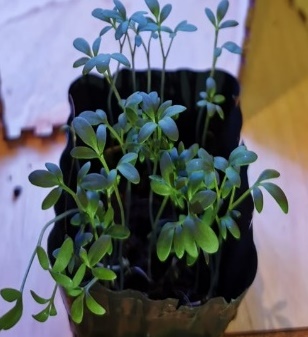 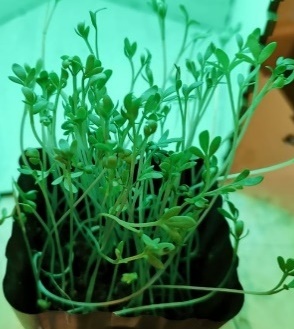 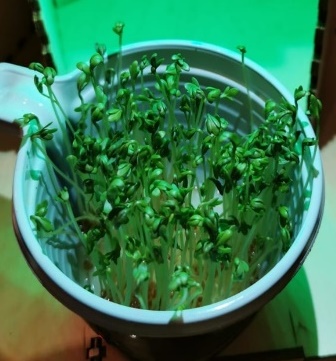 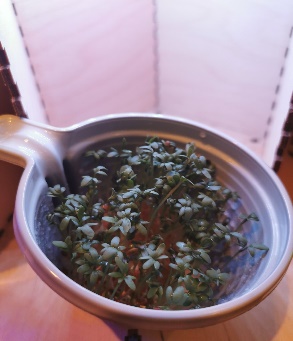 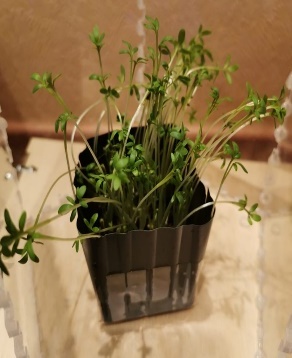 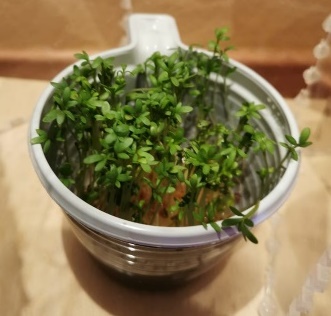 Приложение №3 Результаты эксперимента № 1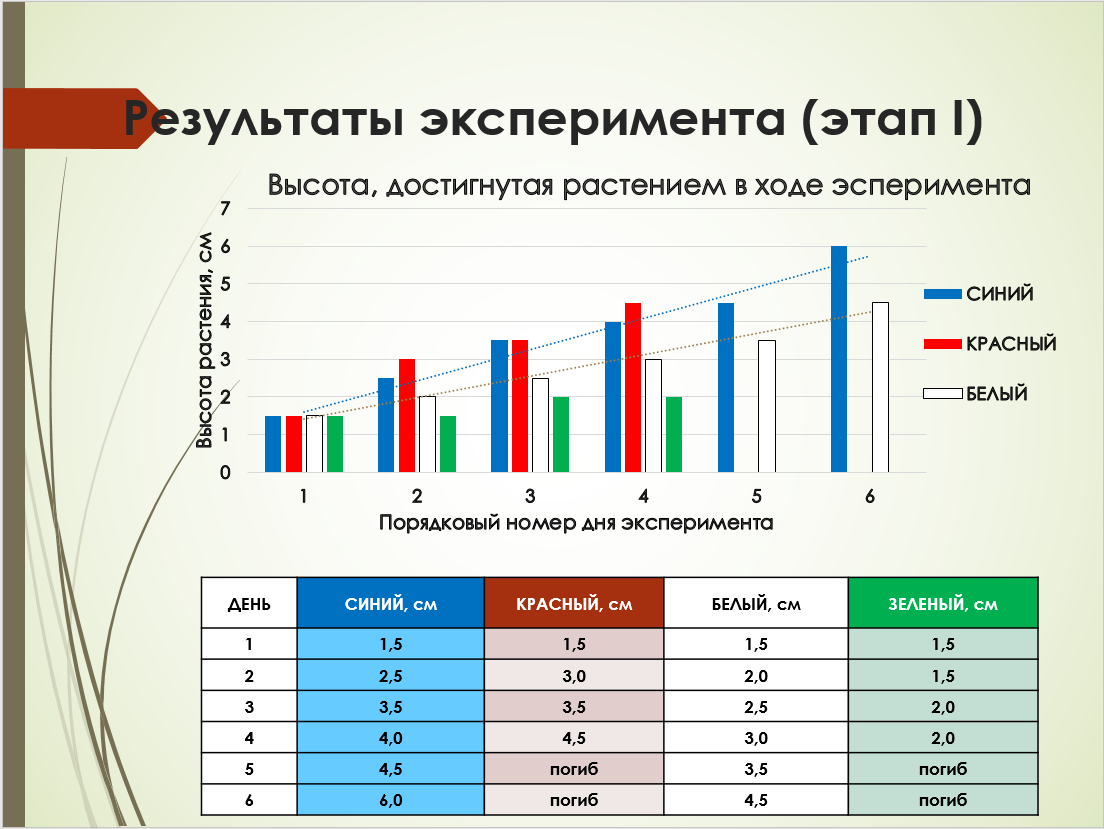 Приложение №4 Результаты эксперимента № 2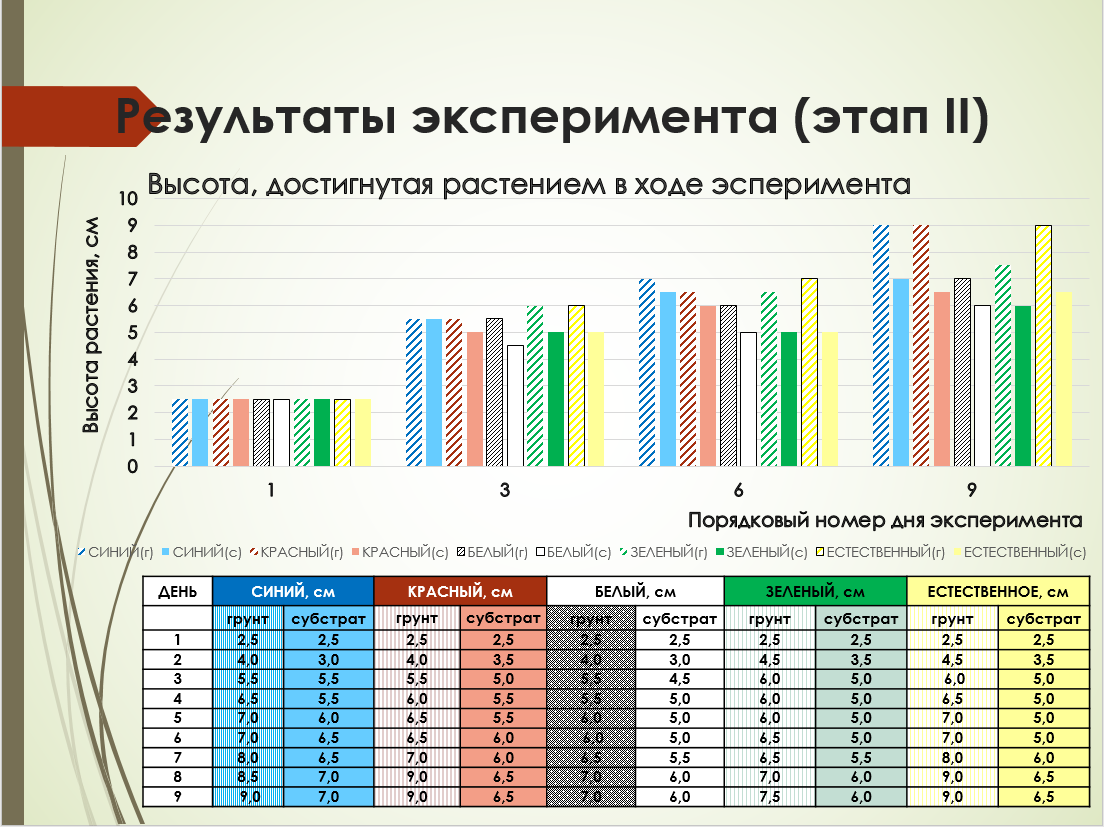 ДЕНЬСИНИЙ, смКРАСНЫЙ, смБЕЛЫЙ, смЗЕЛЕНЫЙ, см11,51,51,51,522,53,02,01,533,53,52,52,044,04,53,02,054,5погиб3,5погиб66,0погиб4,5погибДЕНЬСИНИЙ, смСИНИЙ, смКРАСНЫЙ, смКРАСНЫЙ, смБЕЛЫЙ, смБЕЛЫЙ, смЗЕЛЕНЫЙ, смЗЕЛЕНЫЙ, смЕСТЕСТВЕННОЕ, смЕСТЕСТВЕННОЕ, смгрунтсубстратгрунтсубстратгрунтсубстратгрунтсубстратгрунтсубстрат12,52,52,52,52,52,52,52,52,52,524,03,04,03,54,03,04,53,54,53,535,55,55,55,05,54,56,05,06,05,046,55,56,05,55,55,06,05,06,55,057,06,06,55,56,05,06,05,07,05,067,06,56,56,06,05,06,55,07,05,078,06,57,06,06,55,56,55,58,06,088,57,09,06,57,06,07,06,09,06,599,07,09,06,57,06,07,56,09,06,5